Western Australian Public Sector Workforce Report (September 2012)This report provides information about Western Australia’s public sector workforce staffing levels as at 30 September 2012. The report relies on workforce data provided to the Public Sector Commission by public sector entities under the Human Resource Minimum Obligatory Information Requirements (HRMOIR). Staffing levels are broken down into:Headcount - the number of employees in WA public sector agencies;Paid FTE - full time equivalent (FTE) employees in WA public sector agencies; andAverage Paid FTE - Seasonally adjusted average full time equivalent (FTE) employees in WA public sector agencies.In accordance with the Premier’s Economic Statement in February 2009 and the Cabinet decision of 27 July 2009, an FTE ceiling has been applied to public sector entities. The Commission provides the Department of Treasury with a quarterly report containing the staffing levels as shown in this report. This Workforce Report categorises agencies that are required to meet the FTE ceiling, and those not required to do so.  Since the September 2010 quarter, DTF’s methodology used to calculate agencies’ FTE ceilings has been aligned to PSC’s FTE methodology. However, direct comparisons between the FTE ceiling and ‘Average Paid FTE’ should still be done with care.In September 2012, the HRMOIR Data Definitions was updated to improve the reliability and accuracy of workforce data collected. As part of the changes, the calculation of “Headcount” now takes into account employees in multiple positions, to better reflect the number of people employed in the public sector. The figures for “Headcount” are now retitled as “Contracts” and is available upon request.Table 1: Agencies that are subject to an FTE CeilingTable 2: Agencies that are subject to an FTE Ceiling, but do not provide HRMOIR data (the FTE Ceilings for these agencies are taken to be their FTE levels for each quarter)Table 3: Agencies that are not subject to an FTE Ceiling1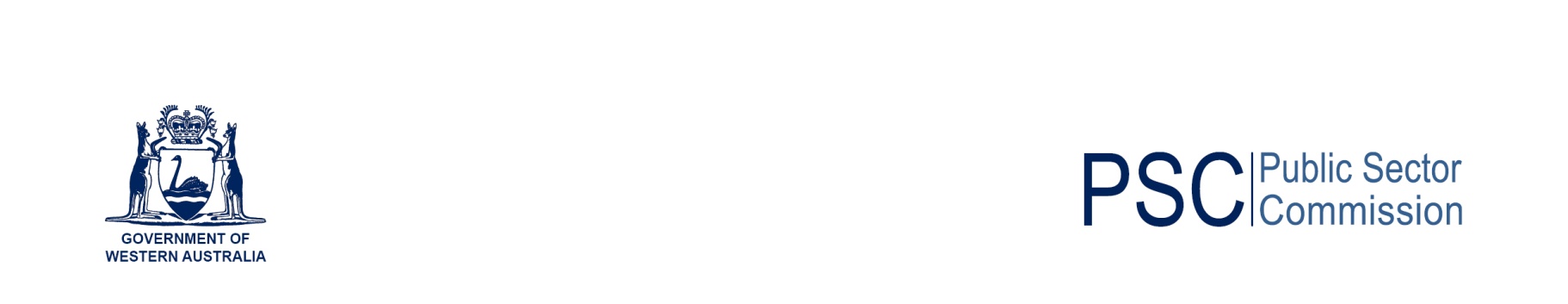 Headcount Sep 20122Paid FTE Sep 20123Average Paid FTE4Department of Education48 18335 52134 063Department of Health44 05734 89034 142Police Service (Western Australia Police) and Police Force8 6647 7587 713Department of Corrective Services4 5354 0294 076Department for Child Protection2 5822 2182 202Department of Environment and Conservation2 2441 8631 921Disability Services Commission1 9831 6781 667Department of the Attorney General1 7501 5511 545Department of Finance1 6541 5001 451Department of Transport1 5291 3821 355Fire and Emergency Services Authority of Western Australia1 4941 4301 404Polytechnic West1 4551 1621 104Central Institute of Technology1 3821 008 988Department of Agriculture and Food1 2851 1451 177Commissioner of Main Roads1 1001 0211 012Department of Commerce1 069 951 947Challenger Institute of Technology 912 695 658Department of the Premier and Cabinet 868 694 689Department of Mines and Petroleum 834 785 773Western Australian Land Information Authority (Landgate) 832 765 757Department of Culture and the Arts 734 610 615Western Australian Sports Centre Trust 544 229 242Department of Training and Workforce Development 542 471 537Department of Planning 534 483 466Department of Water 522 468 477Department of Fisheries 483 444 444West Coast Institute of Training 408 327 339South West Institute of Technology 396 287 258Department of Regional Development and Lands 323 288 284Department of Treasury 319 286 283Great Southern Institute of Technology 298 209 203Durack Institute of Technology 286 223 215Office of the Director of Public Prosecutions 263 227 229Department for Communities 259 217 220Drug and Alcohol Office 248 197 192Pilbara Institute 230 208 195Zoological Parks Authority 210 163 166Department of Sport and Recreation 210 176 179Kimberley Training Institute 207 184 174Public Sector Commission 185 141 142Department of State Development 184 169 164Department of Indigenous Affairs 172 150 148School Curriculum and Standards Authority 168 142 137Corruption and Crime Commission 165 156 156Botanic Gardens and Parks Authority 164 117 114Country High School Hostels Authority 155 118 111C Y O'Connor Institute 151 123 133Office of the Auditor General 131 123 119Department of Local Government 130 111 112Department of Racing, Gaming and Liquor 128 110 110Chemistry Centre (WA) 124 119 117Goldfields Institute of Technology 116 95 95Western Australian Tourism Commission 105 93 94Office of the Environmental Protection Authority 104 96 95Department of Education Services 81 73 69Mental Health Commission 77 66 56Parliamentary Commissioner for Administrative Investigations (Ombudsman) 64 56 58Swan River Trust 63 56 57Economic Regulation Authority 55 55 53Small Business Development Corporation 55 47 47Western Australian Electoral Commission 50 47 47The National Trust of Australia (W.A.) 41 31 30Department of the Registrar Western Australian Industrial Relations Commission 40 35 35Commissioner for Equal Opportunity 35 28 28Heritage Council of Western Australia 31 28 28South West Development Commission 25 22 22Office of the Inspector of Custodial Services 21 17 17Wheatbelt Development Commission 19 15 15Office of the Commissioner for Children and Young People 18 16 16Law Reform Commission of Western Australia 18 4 3Pilbara Development Commission 16 14 13Kimberley Development Commission 14 11 12Great Southern Development Commission 13 13 13Office of the Information Commissioner 13 12 10Peel Development Commission 13 10 10Mid West Development Commission 12 11 12Gascoyne Development Commission 12 10 11Goldfields-Esperance Development Commission 11 9 9Salaries and Allowances Tribunal 3 3 2Office of EnergyN/AN/A74TOTAL138 410110 296107 850Average Paid FTE4Parliamentary Services 103Legislative Assembly 32Legislative Council 31Governor's Establishment 32Parliamentary Inspector of the Corruption and Crime Commission 2TOTAL197Average Paid FTE for agencies subject to the FTE Ceiling6108 050Headcount Sep 20122Paid FTE Sep 20123Average Paid FTE4Electricity Networks Corporation (Western Power)3 3433 2943 168Water Corporation3 1042 9522 903Public Transport Authority of Western Australia1 4951 4131 405Department of Housing1 4781 3691 290Regional Power Corporation (Horizon Power) 719 499 487Electricity Generation Corporation (Verve Energy) 612 592 580Racing and Wagering WA 496 354 353Electricity Retail Corporation (Synergy) 480 453 407Gold Corporation 385 367 358Insurance Commission of Western Australia 373 335 337Fremantle Port Authority 340 329 329Legal Aid Commission of Western Australia 336 299 302Western Australian Land Authority (LandCorp) 232 223 214Government Employees Superannuation Board (GESB) 220 206 206Lotteries Commission (Lotterywest) 197 186 182Forest Products Commission 162 147 144WorkCover Western Australia Authority 153 134 139Metropolitan Cemeteries Board 147 139 134Rottnest Island Authority 139 108 117Port Hedland Port Authority 123 123 112Esperance Port Authority 119 119 116Metropolitan Redevelopment Authority 90 76 74Geraldton Port Authority 81 78 77Western Australian Treasury Corporation 66 64 64Animal Resources Authority 66 49 48Dampier Port Authority 65 65 61Broome Port Authority 63 48 42Western Australian Institute of Sport 61 49 50Perth Market Authority 51 29 29Legal Practice Board 47 42 42Independent Market Operator 45 43 43Western Australian Greyhound Racing Association 40 39 38Bunbury Water Board (Aqwest) 37 35 34Western Australian College of Teaching 37 31 33Bunbury Port Authority 34 32 30Busselton Water Board 30 29 30Albany Port Authority 23 23 22Health and Disability Services Complaints Office 21 17 16Western Australian Health Promotion Foundation (Healthway) 20 18 16Construction Industry Training Board 18 16 15Keep Australia Beautiful Council (W.A.) 17 12 12Western Australian Meat Industry Authority 15 11 10Potato Marketing Corporation of Western Australia 11 10 11Burswood Park Board 8 7 7Veterinary Surgeons’ Board 4 4 4Minerals and Energy Research Institute of Western Australia 4 2 2Architects Board of Western Australia 3 2 2East Perth Redevelopment AuthorityN/AN/A 53Midland Redevelopment AuthorityN/AN/A 8TOTAL15 61014 47014 092TOTAL (HRMOIR)154 020124 767